Консультация для родителей«Зачем нужны в детском саду домашние задания»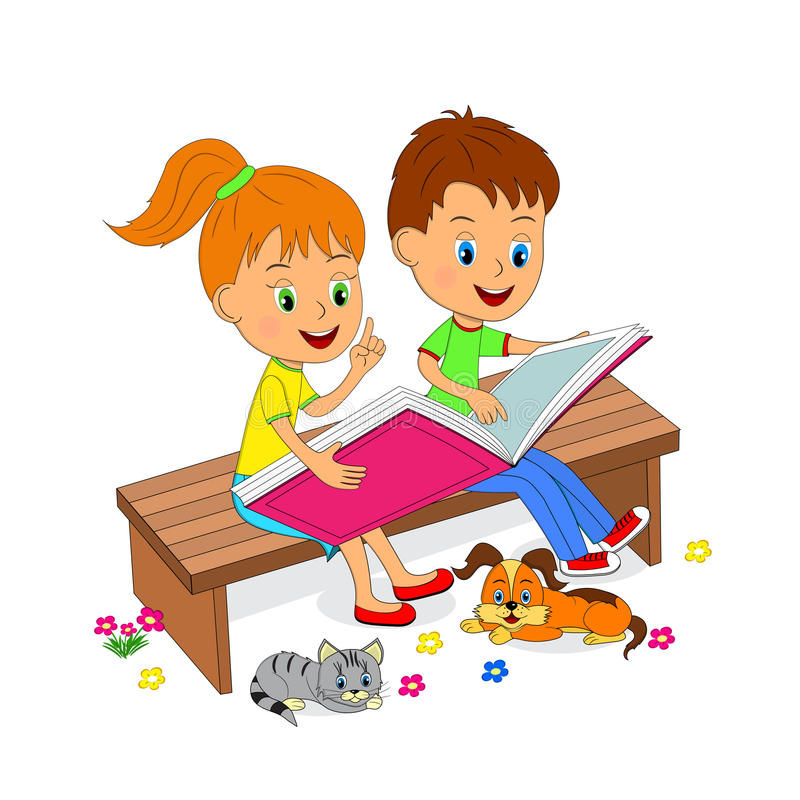 Родители часто задают вопросы «Зачем нужны в детском саду домашние задания?» «Разрешено ли задавать домашние задания детям в детском саду?» В силу множества индивидуальных особенностей образовательного процесса в ДОО в настоящее время нет обязательных требований о наличии или о запрете домашних заданий в дошкольном возрасте.
По данному поводу следует отметить, что: в пунктах 8-10 приказа Минобрнауки России от 30.08.2013 N 1014 установлено, что содержание дошкольного образования определяется образовательной программой дошкольного образования, требования к которой определяются федеральным государственным образовательным стандартом (ФГОС) дошкольного образования; образовательные программы дошкольного образования самостоятельно разрабатываются и утверждаются ДОО с учетом соответствующих примерных образовательных программ дошкольного образования.Детский сад - это такое же образовательное учреждение, как и школа. Его цель - развить все необходимые навыки и умения, которые облегчат учебный процесс в первом классе. Вся база знаний, необходимых в дальнейшем обучении, даётся в дошкольных учреждениях. И при ответственном подходе родителей к этому вопросу, подготовка к школе будет проходить намного легче.Для чего педагоги задают домашнее задание? Помимо того, что родители могут закрепить пройденный навык дома, они видят, насколько успешно ребёнок ориентирован в данном вопросе, наблюдают его прогресс. Домашние задания помогают дисциплинировать и настроить на будущий учебный процесс не только детей, но и родителей.«Домашнее задание» в д/с - это игры, игровые задания и упражнения, которые строятся на материале лексической темы, изучаемой на прошедшей неделе.-Выполнение еженедельного «домашнего задания» способствует наилучшему закреплению изученного материала и даёт возможность свободно использовать полученные знания.- Выполнение дома определенных видов работы по заданию воспитателя или логопеда дисциплинирует вашего малыша и подготавливает к ответственному выполнению будущих школьных домашних заданийЗадания включают в себя:Упражнения в игровой формеИгры на правильное произношение поставленных звуков в слогах, словах, фразовой и самостоятельной речи ребенка.Игровые задания на развитие фонематического восприятия.Дидактические игры лексико - грамматической серии, направлены на обогащение пассивного словаря, а главное на стимулирование и использование в активной речи ребенка полученных знанийЗадания по развитию связной речи.Игры на развитие мелкой моторики и подготовки руки к письму.Игры и упражнения по формированию элементарных математических представленийДомашнее задание - это не страшно. Не нужно преподносить это детям, как какую-то усердную работу, которая требует от него много умственных усилий и усидчивости. На сегодняшний день все современные дидактические пособия представляются в игровом формате, они очень красочные и занимательные. Ребёнок даже не осознаёт, что он делает домашнюю работу, которую у взрослых принято считать большим трудом.  Домашняя работа не должна занимать много времени , продолжительность занятий зависит от возраста ребенка, в среднем рекомендованное время для занятий 15-30 минут.Успех нашей работы на 90% зависит от совместных усилий воспитателей и родителей. «Родители являются первыми педагогами. Они обязаны заложить основы физического, нравственного и интеллектуального развития личности ребенка в раннем детском возрасте» (п. 1 ст. 18 Закона РФ «Об образовании»Контроль за выполнением домашнего задания позволяет поддерживать тесную взаимосвязь между логопедом, воспитателями группы и родителями, общей целью которых является успешная коррекция речи ребёнка и всесторонняя подготовка его к обучению в школе; выработка психологической и эмоциональной  готовности к усвоению новых знаний и умений; воспитание грамотной, образованной, гармонично развитой личности.Рекомендации родителям для помощипри выполнении домашних заданий с детьми.1.  Не превращайте выполнения ребёнком домашних заданий в орудие пыток.2. Формируйте положительную мотивацию выполнения домашнего задания.3. Поощряйте своего ребёнка за хорошо выполненное домашнее задание.4. Хвалите ребенка, радуйтесь его результатам5.  Помогайте ребёнку в выполнении домашнего задания только в том случае, если он в этом нуждается.6.  Не пытайтесь выполнять задание за своего ребёнка, лучше пусть он вообще не сделает домашние задание, чем сделаете его вы.7. Формируйте у ребёнка культуру умственного труда, интересуйтесь, какую дополнительную литературу можно использовать.Использованные источники:https://www.maam.ru/detskijsad/-zachem-v-detskom-sadu-zadayut-domashne-zadanie.htmlhttps://zen.yandex.ru/media/id/5a872a50581669dc1fcbdb33/domashnee-zadanie-v-detskom-sadu-5b1fb37b3c50f72ab08dcd52https://логоцветик.schoolsite.ru/p12aa1.htmlhttps://deti-club.ru/domashnee-zadanie-detyam-v-detskom-sadu